CONSENTIMIENTO INFORMADO TRATAMIENTO DE IMÁGENES/VOZ DE ALUMNOS EN CENTROS DE TITULARIDAD PÚBLICA - CURSO 20___/20___.	La rápida evolución tecnológica, así como la proliferación de plataformas de difusión de la actividad de los centros implica el tratamiento de datos de carácter personal de alumnos con finalidades distintas a la estrictamente educativa, por lo que es necesario contar con el consentimiento de padres y/o tutores de alumnos menores de 14 años o de los propios alumnos, si estos tienen 14 o más años, para el tratamiento de estos datos.	La finalidad de este documento es:Informar a los padres/tutores de los alumnos menores de 14 años y a los alumnos mayores de 14 del centro, del tratamiento que éste realizará de las imágenes/ voz de los alumnos.Recabar el consentimiento de padres, tutores o alumnos como base jurídica que permitirá al centro el tratamiento de las imágenes/voz de los alumnos.		Con carácter previo a la firma del presente documento usted deberá leer la información relativa a la protección de datos de carácter personal sobre el tratamiento de imágenes/voz de los alumnos en centros docentes de titularidad pública, que se detalla al dorso del presente documento. Si el Alumno/a es menor de 14 años: D/Dª____________________________________________ con DNI ________________, (padre/madre/tutor/a) y D/Dª __________________________________________ con DNI _________________, (padre/madre/tutor/a)     del alumno/a_________________________________________________________________________________ oSi el Alumno/a es de 14 o más años: El/la alumno/a _________________________________________________ con DNI _______________________ en su propio nombre                         CONSIENTE                                                                                        NO CONSIENTEAl Centro ESCUELA DE ARTE Y SUPERIOR DE DISEÑO DE ZAMORA, el tratamiento de la imagen/voz de su hijo/a, o de mi imagen/voz (si el alumno tiene 14 años o más), especialmente mediante fotografías o vídeos, con la finalidad de difundir las actividades del centro, en los siguientes medios:(Sólo se entenderá que consiente la difusión de imágenes/voz por los medios expresamente marcados a continuación):	  www.easdzamora.com  		   Youtube          		   RSS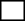      Facebook			 	   Vimeo                  		   Google+     Twitter                                    		   Instagram      		   Linkedin     Blogger          			   Pinterest                 		   Medios de comunicación y      ISSUU                      			   Flickr                                               divulgaciónEn ________________________, a_____ de________________ de 20____.Fdo.- _______________________        Fdo.- _______________________        Fdo.- _________________________ (Padre/madre/tutor-a del alumno/a        (Padre/madre/tutor-a del alumno/a          (Alumno/a de 14 o más años   Nombre, apellidos y firma)                     Nombre, apellidos y firma                         Nombre, apellidos y firma)INFORMACION SOBRE PROTECCIÓN DE DATOS TRATAMIENTO DE IMÁGENES/VOZ DE ALUMNOS EN CENTROS DE TITULADIDAD PÚBLICA DE LA COMUNIDAD DE CASTILLA Y LEÓN
REGLAMENTO GENERAL DE PROTECCIÓN DE DATOS
REGLAMENTO (UE) 2016/679 DEL PARLAMENTO EUROPEO Y DEL CONSEJO, de 27 de abril de 2016.
INFORMACION SOBRE PROTECCIÓN DE DATOS TRATAMIENTO DE IMÁGENES/VOZ DE ALUMNOS EN CENTROS DE TITULADIDAD PÚBLICA DE LA COMUNIDAD DE CASTILLA Y LEÓN
REGLAMENTO GENERAL DE PROTECCIÓN DE DATOS
REGLAMENTO (UE) 2016/679 DEL PARLAMENTO EUROPEO Y DEL CONSEJO, de 27 de abril de 2016.
INFORMACION SOBRE PROTECCIÓN DE DATOS TRATAMIENTO DE IMÁGENES/VOZ DE ALUMNOS EN CENTROS DE TITULADIDAD PÚBLICA DE LA COMUNIDAD DE CASTILLA Y LEÓN
REGLAMENTO GENERAL DE PROTECCIÓN DE DATOS
REGLAMENTO (UE) 2016/679 DEL PARLAMENTO EUROPEO Y DEL CONSEJO, de 27 de abril de 2016.
EPÍGRAFEINFORMACIÓN BÁSICAINFORMACIÓN ADICIONALResponsable del tratamientoDIRECCIÓN GENERAL DE POLÍTICA EDUCATIVA ESCOLAR
(Consejería de Educación)Avda. Reyes Católicos nº 2, CP 47006, ValladolidTeléfono: 983 41 48 77
Correo electrónico: protecciondatos.dgpee.educacion@jcyl.esResponsable del tratamientoDIRECCIÓN GENERAL DE POLÍTICA EDUCATIVA ESCOLAR
(Consejería de Educación)Delegado de Protección de Datos:Avenida Monasterio de Nuestra Señora de Prado s/n C.P. 47014, Valladolid.Mail: dpd.educacion@jcyl.es  Finalidad del tratamientoDifusión de las actividades de los centros docentes de titularidad pública de Castilla y León.Usamos los datos relativos a imágenes/ voz de los alumnos, con la finalidad de difundir las actividades de los centros docentes de titularidad pública de la Comunidad de Castilla y León a través de los medios de difusión del centro que se detallan en el documento que figura en el anverso de esta información por el que se otorga o deniega el consentimiento para este tratamiento. Finalidad del tratamientoDifusión de las actividades de los centros docentes de titularidad pública de Castilla y León.Las imágenes/voz almacenadas en sistemas de almacenamiento de la Consejería de Educación o contratados con terceros, serán conservadas durante el curso académico en el que sean tomadas.Legitimación del TratamientoConsentimientoArtículo 6.1 a) del RGPD Consentimiento de los padres o tutores para aquellos alumnos menores de 14 años, o de los propios alumnos, cuando tengan 14 o más años.El consentimiento se solicitará y deberá en su caso otorgarse para cada uno de los medios de difusión citados, siendo posible que se autorice el tratamiento de las imágenes/voz en unos medios de difusión y en otros no.Si se toman imágenes/voz a través de fotografía, vídeo o cualquier otro medio de captación, de alumnos que no han consentido el tratamiento, se procederá a distorsionar sus rasgos diferenciadores, especialmente cuando en una foto/vídeo concurran con otros compañeros que sí cuenten con la autorización para el tratamiento de sus imágenes/voz.Destinatarios de cesiones o Transferencias InternacionalesNo se cederán datos a terceros.La difusión de datos de imagen/voz en redes sociales supondrá una comunicación de datos a terceros, atendiendo a la naturaleza y funcionamiento de estos servicios.Destinatarios de cesiones o Transferencias InternacionalesNo están previstas transferencias Internacionales de datos.Derechos de las personas interesadasDerecho a acceder, rectificar, y suprimir los datos, así como otros derechos recogidos en la información adicional. Tiene derecho de acceso, rectificación, supresión, limitación del tratamiento, portabilidad, en los términos de los artículos 15 a 23 del RGPD.Derechos de las personas interesadasDerecho a acceder, rectificar, y suprimir los datos, así como otros derechos recogidos en la información adicional. Tiene derecho a retirar su consentimiento en cualquier momento. La retirada del consentimiento no afectará a la licitud del tratamiento basada en el consentimiento previo a su retirada.Derechos de las personas interesadasDerecho a acceder, rectificar, y suprimir los datos, así como otros derechos recogidos en la información adicional. Puede ejercer estos derechos ante el responsable del tratamiento o ante el Delegado de Protección de datosDerechos de las personas interesadasDerecho a acceder, rectificar, y suprimir los datos, así como otros derechos recogidos en la información adicional. Tiene derechos a reclamar ante Agencia Española de Protección de Datos www.aepd.es 